Kontrollkommisjonen for bestående av:, kontrollkommisjonens leder, kontrollkommisjonens legemedlem  , kontrollkommisjonsmedlem, kontrollkommisjonsmedlem[Det er ikke krav om fulltallig kommisjon ved kontroll av restriktive tiltak, men leder må være involvert når vedtak kjennes ugyldig]behandlet den  (dato)Vedtak om opphør av vedtak om [skjerming/behandling uten eget samtykke/innskrenking i forbindelse med omverden/undersøkelse av rom og eiendeler, samt kroppsvisitasjon/beslag/rusmiddeltesting/ bruk av tvangsmiddel] – sak nr.: 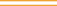 Saken gjelder pasient, , født:  Vedtak om [skjerming/behandling uten eget samtykke/innskrenking i forbindelse med omverden/undersøkelse av rom og eiendeler, samt kroppsvisitasjon/beslag/rusmiddeltesting/bruk av tvangsmiddel] ble truffet  Den faglig ansvarlige for vedtaket vurderte at vilkårene for [skjerming/behandling uten eget samtykke/innskrenking i forbindelse med omverden/undersøkelse av rom og eiendeler, samt kroppsvisitasjon/beslag/rusmiddeltesting/bruk av tvangsmiddel]  var oppfylt fordi Ved kontrollen har kontrollkommisjonen hatt opplysninger tilgjengelig fra Pasienten ble gitt anledning til å uttale seg om saken. Dette ble gjennomført ved at Pasientens syn på saken:Evt. 
 har ikke ønsket å uttale seg om spørsmålet.[Innhenting av pasientens uttalelse kan unnlates dersom det er åpenbart unødvendig.]Det ble truffet sliktvedtak:Ved kontroll av vedtak om [skjerming/behandling uten eget samtykke/innskrenking i forbindelse med omverden/undersøkelse av rom og eiendeler, samt kroppsvisitasjon/beslag/rusmiddeltesting/bruk av tvangsmiddel] skal kontrollkommisjonen kontrollere at alle vilkårene i den aktuelle bestemmelsen er omtalt og gitt en individuell og konkret vurdering. Vedtaket må vise hvordan sakens faktum er vurdert opp mot vilkårene i bestemmelsen.Kontrollkommisjonen vurderer saken slik: Etter dette har kontrollkommisjonen kommet frem til slik slutning:[Det er ikke krav om fulltallig kommisjon ved dokumentkontroll, men leder må være involvert ved opphør]Kopi av vedtaket er sendt pasienten, den som eventuelt handler på pasientens vegne og den faglig ansvarlige for vedtak.Kontrollkommisjonens lederKontrollkommisjonsmedlemKontrollkommisjonens legemedlemKontrollkommisjonsmedlem